COLLEGE OF ENGINEERING AND TECHNOLOGY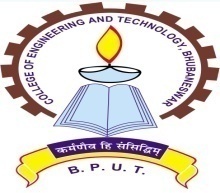 TECHNO CAMPUS, MAHALAXMI VIHAR,GHATIKIA, BHUBANESWAR-751029	           		 (A Constituent college of BPUT)Letter No.    125  /EED                                                            Dated:   24    /   03    /2017QUOTATION CALL NOTICE         Sealed quotations are invited from reputed Manufacturer/suppliers/Authorized Dealers having valid VAT/TIN/PAN/Registration documents for supply of Laser Printer for Electrical Engineering department, CET, Bhubaneswar as per terms and conditions mentioned below.Terms and Conditions.The rate Quoted should be inclusive of all packing & delivery for EE department, CET, Bhubaneswar.PAN No. /TIN No. /Vat CC/ IT CC to be submitted along with quotation.The rate Quoted must be firm and the offers made must remain for acceptance.Delivery of materials and installation of the same in Electrical Engineering department should be made within period or two weeks from the date of communication acceptance letter.The supplied materials shall be covered under two years or more comprehensive on side warranty period from the date of installation.The firm should not be black listed during last three financial years.The last date submission of quotations is   31/03/2017 up to 1.00 PM addressing to the Principal, College of Engineering and Technology, Techno Campus, Mahalaxmi Vihar, Ghatikia, Bhubaneswar-29 by speed post/Registered post/Courier only. No hand delivery is accepted. The authority will not responsible for any postal delay Quotation received after the scheduled date and time will not be accepted.	The authority reserves the right to reject/cancel the quotations in whole or in part without assigning any reason thereof. The installation has to be completed within 15 days of receiving the work order. Payment will be made after successful installation.Sd/-HOD, Department of Electrical EngineeringMemo No.     126  /EED	Dated   24.03.2017Copy to Principal for kind information. Sd/-HODDepartment of Electrical EngineeringItemSpecificationsQtyLaser Printers(Black and White)Black and White LaserJet Printer for printing Continuous Print speed – 20 PPM or AboveRecommended paper size A4.DUPLEX – AutoInterface – Standard: USB05 Nos.